Казахскому научно-исследовательскому                  институту животноводства и кормопроизводства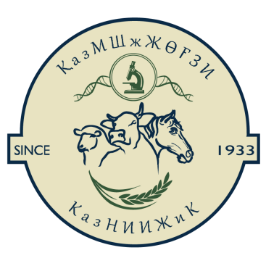 90 летИНФОРМАЦИОННОЕ ПИСЬМОУважаемые коллеги!ТОО «Казахский научно-исследовательский институт животноводства и кормопроизводства» приглашает Вас принять участие в Международной научно-практической конференции: «Научно-практическое обеспечение интенсивного развития животноводства и кормопроизводства на современном этапе», посвященной 90-летию со дня основания Института.Конференция состоится 14 июня 2023 года в ТОО «Казахский научно-исследовательский институт животноводства и кормопроизводства» по адресу: Республика Казахстан, г. Алматы, ул. Жандосова 51.Рабочие языки конференции: казахский, русский, английский. Конференция проводится по следующим основным направлениям:ЖивотноводствоКормопроизводствоРастениеводствоВетеринарияСельскохозяйственная биологияВ рамках конференции предполагается создание диалоговой площадки для свободного обмена мнениями и результатами исследований по изучению современных аспектов и тенденций развития животноводства и кормопроизводства. В ходе конференции будут организованы секции и круглые столы с участием казахстанских и зарубежных ученых.К участию в работе конференции приглашаются руководители и работники министерств и ведомств, международных организаций, научных учреждений и предприятий, представители аграрного производства и бизнеса, научные сотрудники, профессорско-преподавательский состав ВУЗов, докторанты, аспиранты и магистранты.Расходы, связанные с прибытием на конференцию, осуществляются за счет участников.Контактные данные: ТОО «Казахский научно-исследовательский институт животноводства и кормопроизводства»Республика Казахстан, 050035, г. Алматы, Жандосова 51.Телефон рабочий.: 8(727) 303-62-91, Телефон моб.: +7-701-734-00-50, e-mail: conference.kazniizhik@gmail.comПРАВИЛА ДЛЯ АВТОРОВМатериалы Международной научно-практической конференции будут представлены в формате PDF на сайте института (https://kazniizhik.kz).Публикация научных статей за счет организаторов конференции. Требования к оформлению статьи1. Статья должна содержать только оригинальный материал, отражающий результаты исследований автора/-ов.Для публикации принимаются статьи объемом не более 6 страниц (включая рисунки и таблицы) на одном из следующих языков: казахский, русский, английский, до 01 апреля 2023 года на электронную почту: conference.kazniizhik@gmail.com.Текст должен быть набран в редакторе Microsoft Word, шрифт Times New Roman размера 12, одинарный интервал. Абзацный отступ-1,25.Текст следует печатать, соблюдая следующие размеры полей: верхнее и нижнее – 2 см, левое и правое - 2 см. Выравнивание - по ширине (с автоматической расстановкой переносов).В верхнем левом углу листа проставляется УДК.Ниже, выравнивание по центру – заглавными буквами название статьи; ниже через один интервал курсивом - ФИО автора(-ов) прописывается полностью (без сокращений).Далее на следующей строке (шрифт курсив) – название организации, место работы (полностью), город, страна (сокращения не допускаются); указать один контактный – e-mail.Далее ниже через строку помещается текст аннотации. Объем аннотации составляет не более 300 слов на казахском, русском и английском языках.При написании аннотации на русском языке, необходимо привести аннотацию на казахском и английском языках, если статья на казахском языке, то аннотация на русском и английском языках, если же статья написана на английском языке, то аннотация приводится на трех языках.В аннотации должны быть отражены следующие основные моменты:актуальность, научная новизна, практическая значимость, основные результаты исследований и выводы. Страницы должны иметь сквозную нумерацию. Образец статьи представлен в приложении 1.Ответственность за содержание статьи несут авторы.Корректура и отклонённые статьи авторам не высылаются.  Редколлегия оставляет за собой право не рассматривать статьи, оформленные с нарушением правил.Приложение 1ОБРАЗЕЦ ОФОРМЛЕНИЯ СТАТЬИУДК (ƏОЖ), (UDC) …..НАЗВАНИЕ СТАТЬИКикебаев Набидулла Аханович1,  Иванов Иван Иванович21Казахский научно- исследовательский институт животноводства и кормопроизводства, ул. Жандосова, 51, г. Алматы, Казахстан, 2Казахский национальный аграрный исследовательский университет, пр. Абая, 8, г. Алматы, Казахстан, e-mail: 123@mail.ru Аннотация (не более 300 слов). Ключевые слова: (не более 5 слов или словосочетания). МАҚАЛАНЫҢ АТАУЫТүсініктеме (300 сөзден артық емес). Негізгі тірек сөздер: (5 сөзден немесе сөз тіркестерінен артық емес).TITLEAbstract (Not more than 300 words). Key words: (Not more 5 Keywords).Основной текст статьи должен содержать структурные элементы: - Введение; - Материалы и методы; - Результаты и обсуждения; - Заключение; - Список литературы.